INDICAÇÃO Nº 2769/2018Sugere ao Poder Executivo Municipal que proceda a dedetização ou outras providências contra escorpiões no velório municipal da Av. Tiradentes.Excelentíssimo Senhor Prefeito Municipal, Nos termos do Art. 108 do Regimento Interno desta Casa de Leis, dirijo-me a Vossa Excelência para sugerir ao setor competente que proceda a dedetização ou outras providências contra escorpiões no velório municipal da Av. Tiradentes.Justificativa:Fomos procurados por munícipes, solicitando essa providência, pois, segundo eles notaram a presença de escorpiões nas dependências do velório causando transtornos e insegurança. Plenário “Dr. Tancredo Neves”, em 11 de Abril de 2018.José Luís Fornasari                                                  “Joi Fornasari”                                                    - Vereador -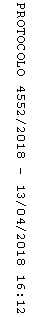 